 Практическая работа по ППК «Использование библиотеки цифрового образовательного контента в учебной деятельности» (с проверкой тьюторами) Клименко Виолетта ДмитриевнаМуниципальное бюджетное общеобразовательное учреждение «Школа № 1» города Ждановка Иностранный язык (английский), 9 класс Тема: Going Green 6. Green Transport. Экологически безопасные виды транспорта. Расширение объема продуктивного словарного запаса.Цели: совершенствовать умения монологической речи.выявить качество и уровень овладения знаниями и умениями, полученными на предыдущих уроках по теме; обобщить материал как систему знаний; активизировать лексический материал; воспитывать личностные качества (любовь к Родине, трудолюбие, активность, умение работать в сотрудничестве с другими, коммуникабельность, уважение к себе и другим, личная и взаимная ответственность);развивать навыки самостоятельной работы; тренировать чтение с разными стратегиями; развивать коммуникативные навыки при работе в группах; развивать умения объяснять особенности изучаемых понятий, уметь их анализировать;формировать качества гражданина и патриота;воспитать  нравственные ценности и ориентиры.Активная лексика: wheels, a windscreen, windscreen wipers, seats, pedals, handlebars, a basket, headlights, e steering wheel, individual design, hood, a huge hit, available to rent, destination, suit, hop off  Оборудование: УМК "Spotlight"- 9, под редакцией  Ю.Е. Ваулиной,  Дж. Дули, проектор, аудиодополнение, доска, презентация.ХОД УРОКАПОДГОТОВКА К ВОСПРИЯТИЮ ИНОЯЗЫЧНОЙ РЕЧИ (ОРГАНИЗАЦИОННАЯ ЧАСТЬ УРОКА)Greeting 1. Беседа. T: Good morning, boys and girls. P-s: Good morning, teacher. T: I’m glad to see you. P-s: We are glad to see you too.T: Sit down, please. Let’s start our lesson. Answer my questions, please. What date is it today? P1: Today is ….Aim 2. Сообщение темы и цели урока.   T: Nowadays life is impossible without transport, though it pollutes the environment. To ban transport in towns, cities, settlements and villages is impossible. Do you think it is possible to invent and use means of transport which will not pollute the atmosphere? Yes, of course. It already exists, it is so-called GREEN TRANSPORT. It is our topic for today!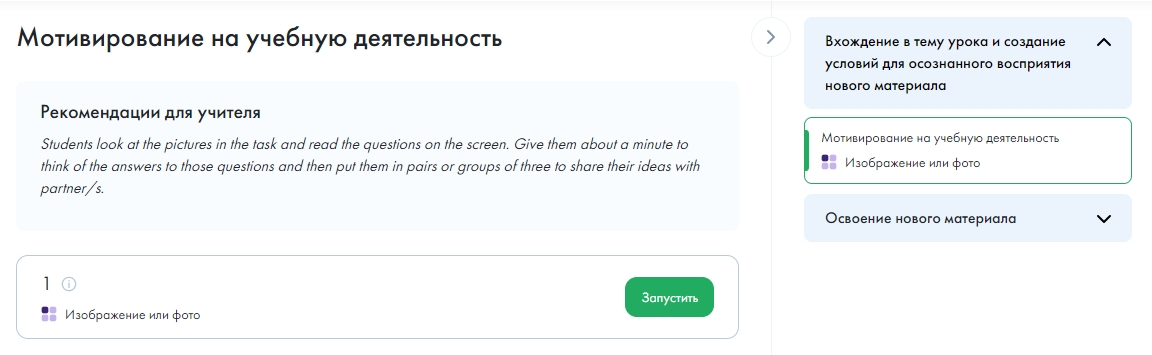 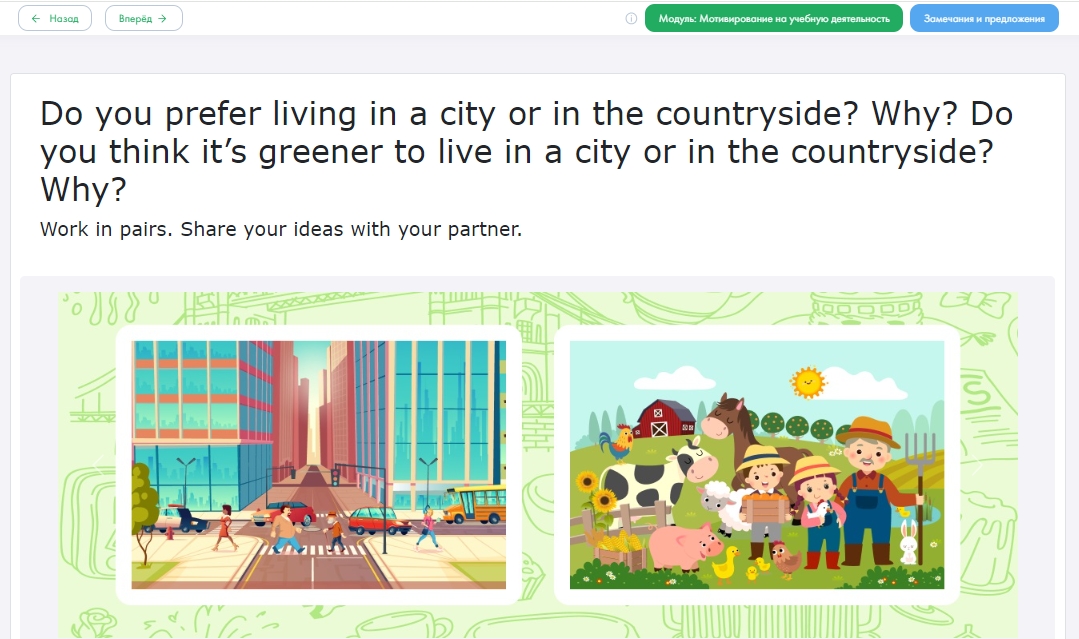 Warming-up 3. Введение в иноязычную атмосферу      Ex1  p102.T: Brainstorming- expanding vocabulary: say and write down  as many words as you can think of related to transport. (One of the students writes  down the words on the board, others write down any new vocabulary in their notebooks).
The list of the words: bicycle, truck, car, speed boat, ferry boat, train, road, path, river, lake, aeroplane, fly, cruise, walk, wheels, etc.T: Choose the correct answer. (HO1)Check on 4. Фронтальный опрос.Homework Устная или письменная проверка лексического материала прошлого урока. ОСНОВНАЯ ЧАСТЬ УРОКАSpeaking 1. Развитие монологиеской речи. Introducing/Discussing a topic. Ex2  p102.T: Discuss the questions. P1: In our city there are always a lot of traffic jams in the road, when it’s early morning, because everyone goes to work! Also streets are overcrowded at weekends when everybody goes out (В нашем городе много пробок по утрам так как все люди спешат на работу. Улицы переполнены в выходные дни, когда все выходят гулять или едут куда-либо).P2: There are lots of busses in my town. It works from 6 am to 11 pm. Also we have taxi. It works day and night (В моем городе много автобусов. Они работают с 6 утра до 11 вечера. Также у нас есть такси. Оно работает круглосуточно).P3: I use the bus to go to my school. To use bus isn’t very expensive, but it isn’t cheap too. My father uses his car to go to his work. Sometimes our family uses the taxi, but it’s very expensive (Я использую автобус, чтобы ездить в школу. Использовать автобус не дорого, но и не дешево. Мой отец использует свою машину, чтобы ехать на работу. Иногда наша семья пользуется такси, но это очень дорого).P4: We have cycle lines in our town in parks, but people who prefer ride bicycles can go on the road (В моем городе есть велосипедные дорожки в парках. Люди, которые предпочитают ездить на велосипедах передвигаются, по проезжей части).Presenting 2. Повторение изученных и введение новых слов по теме «Транспорт». Vocabulary.            Работа над лексикой урока. Фонетическая отработка слов (listen and repeat). Запись слов в словарь.Reading 3. Развитие навыков ознакомительного чтения.  а) Pre-reading. Этап подготовки к чтению.       Ex3, p102.T: What do the pictures in the article show? Which of the features below, belong to each type of transport?P: Different means of transport. Picture in text A shows a 3-wheeled car. In text B the picture shows some bicycles. In text C the picture shows a boat.b) Reading. Этап чтения. T: Read and translate the texts. с) Post-reading. Этап проверки понимания прочитанного.        Ex4, p102.T: Read the texts and mark the statements as T (True , F (False) or NS (Not stated).P: 1 F2 F3 T4 T5 NS6 TФИЗКУЛЬТМИНУТКА 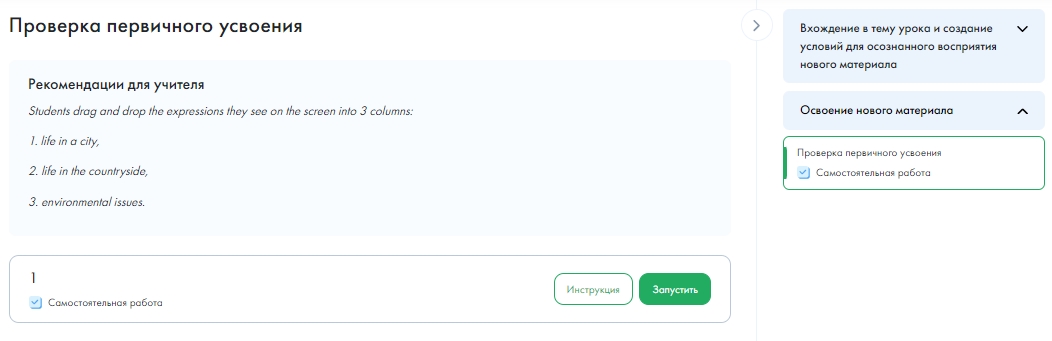 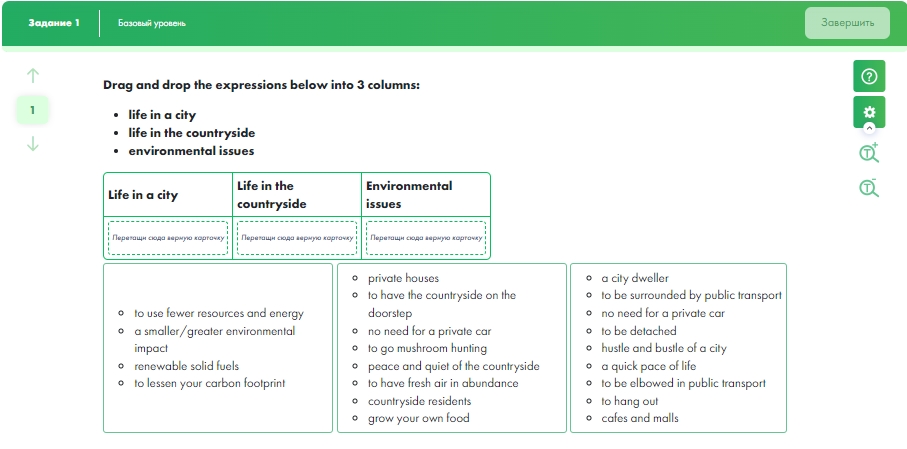 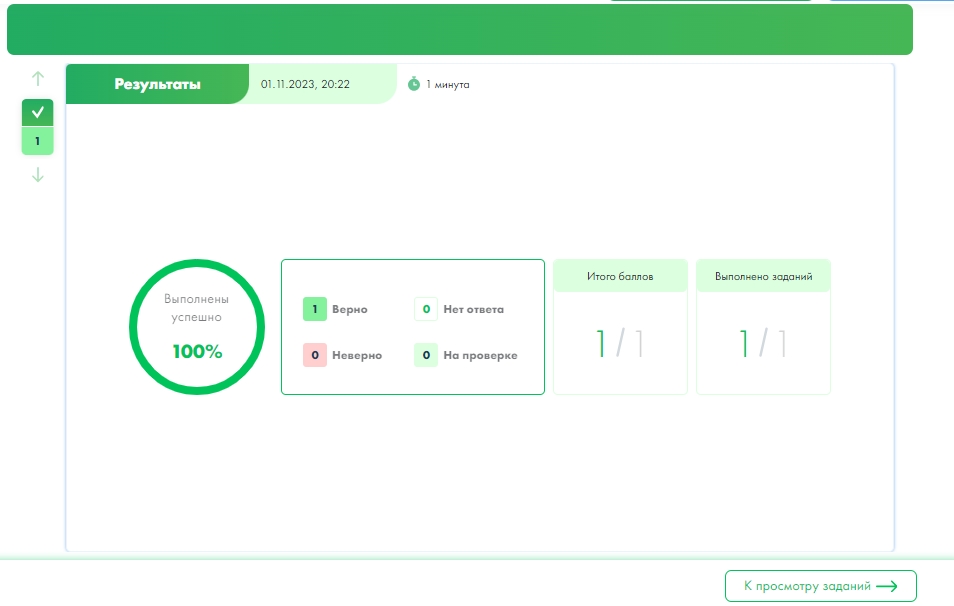 Practicing 4. Активизация нового лексического материала. Understanding new vocabulary.   Vocabulary     Ex5, p103.T: Match the words in bold with their meanings below. T: Use five of them to make sentences about green transport. P1: Cars that run on natural gas are environmentally friendly (Машины, которые ездят на природном газе, дружелюбны окружающей среде)P2: Custom-made cars have an individual design to suit your personal taste (У машин, изготовленных на заказ, свой индивидуальный дизайн, который подходит вашему личному вкусу)P3: When it's sunny, Max lets down the hood of his sports car (Когда солнечно, Макс опускает крышу своего спортивного автомобиля)P4: Electric cars have become a huge hit in North America (Электромобили стали большим хитом в Северной Америке)P5: Bicycles are now available to rent around numerous European cities (Велосипеды сейчас доступно арендовать во многих европейских городах)P6: My monthly bus pass saves me lots of money (Мой месячный проездной билет на автобус экономит мне много денег)P7: If your destination is near, maybe you should walk (Если ваше место назначение рядом, возможно вам следует пройтись пешком)P8: Suits are the normal dress code for bank workers (Костюмы – это нормальный дрес код для банковских рабочих)P9: People who drop litter should be reported to the authorities (О людях, которые бросают мусор нужно сообщать властям)P10: With this special 24-hour ticket, you can hop on and hop off buses anywhere in the city (Со специальным 24х часовым билетом, вы можете садиться и высаживаться из автобуса в любом место города)P11: We should car pool because your office is on the way to mine (Мы должны ехать вместе, потому что ваш офис на пути к моему)T: Find phrasal verbs in the text which mean: collect (text B , travel around (text B , think of (text C).P: collect: pick up (собирать: собирать)travel around: get around (путешествовать везде: ездить везде)think of: come up with (думать о: обдумывать)WORD DICTATIONЗАКЛЮЧИТЕЛЬНАЯ ЧАСТЬ УРОКАHomework  1. Домашнее задание.T: Open your diaries, please, and write down your home task: Повторить лексический и грамматический материал Модуля 6. Записать в словарь правила к Модулю 7. Summarizing  2. Подведение итогов урока.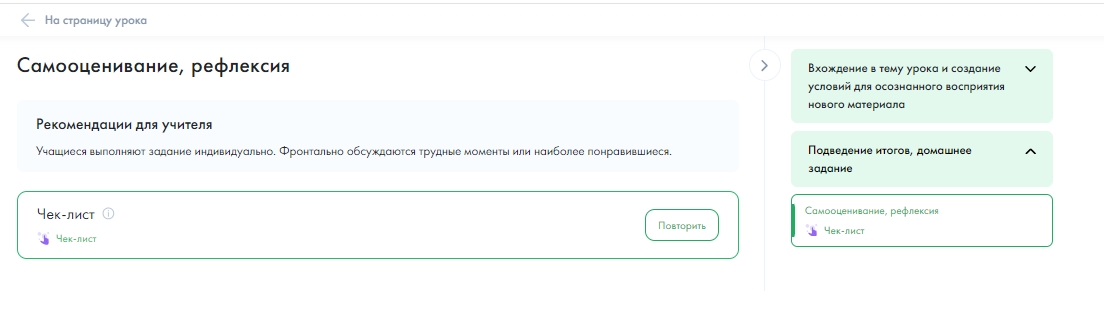 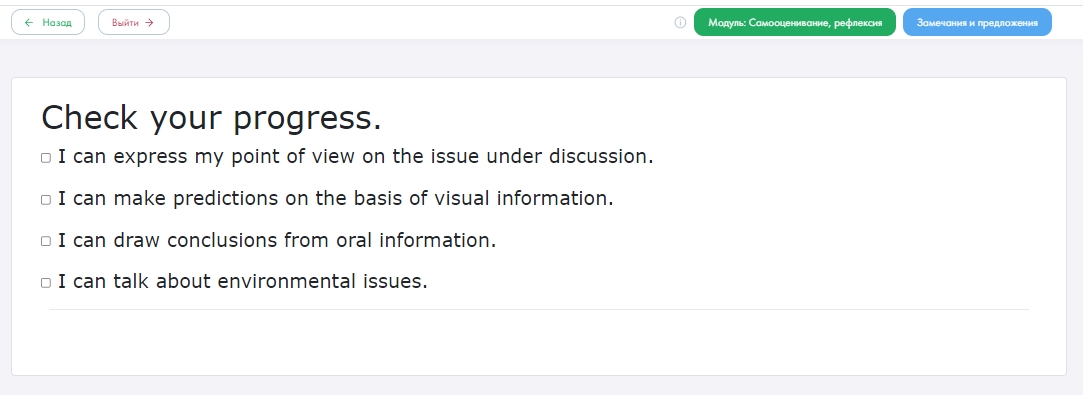 wheel[ wiːl ]колесоwindscreen[ ˈwɪndskriːn ]переднее окноwindscreen wipers[ ˈwɪndskriːn ˈwaɪpəz ]дворникseat[ siːt ]местоpedal[ ˈpedəl ]педальhandlebars[ ˈhændl̩bɑlːz]велосипедный рульbasket[ ˈbɑːskɪt ]корзинаheadlight[ ˈhed.laɪt ]фараsteering wheel[ stɪərin  wiːl ]рульindividual design[ ˌɪndɪˈvɪdʒuəl dɪˈzaɪn ]Индивидуальный дизайнhood[ hʊd ]складной верхhuge hit[ hjuːdʒ hɪt ]хитavailable to rent[ əˈveɪləbl tə rent ]Доступный для арендыdestination[ ˌdestɪˈneɪ.ʃən ]место назначенияsuit[ suːt ]костюмhop off  [ hɒp ɒf ]сходить, сбежатьTuk-tuks:bike:river taxi:wheels, a windscreen, windscreen wiper, seats, a steering wheel, headlightswheels, seat, pedals, handlebars, a basketa windscreen, seats, a steering wheelrun on аre powered by(работают на – приводятся в действие)individual design unique patternиндивидуальный дизайн – уникальная модельhood coverзакрывать – покрыватьa huge hit very popularбольшой успех – очень популярныйavailable to rent there to borrowдоступно арендовать – здесь взятьpass ticketпроездной документ – билетdestination where you are goingместо назначения – туда, куда вы собираетесьsuits matching jacket and trousersподходит – подходящая куртка и брюкиthe authorities people in powerвласть – люди во властиnetwork of rivers and canals waterways that intersectсовокупность сетей рек и каналов – водные пути, которые пересекаютсяhop off get off quicklyуходить – быстро уходитьon the way as you goпо дороге – как вы идетесуета, толкотня и шумhustle and bustleтратить деньги на что-либоtechniqueмиграцияmigratingкомментарийcatch a glimpseгоризонтskylineувидеть мелкомcommentaryвпечатляющийspectacularтехникаsplash out аркаarchКрошечныйtiny